ОБЩЕЕ КОЛИЧЕСТВО МЕСТ ДЛЯ ПРИЕМА  ПО СПЕЦИАЛЬНОСТЯМ,  ПРОФЕССИЯМ 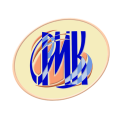 СПЕЦИАЛЬНОСТИСПЕЦИАЛЬНОСТИСПЕЦИАЛЬНОСТИСПЕЦИАЛЬНОСТИСПЕЦИАЛЬНОСТИСПЕЦИАЛЬНОСТИСПЕЦИАЛЬНОСТИ№Код специальностиНаименование специальностиФорма обученияОбщее количество местКоличество бюджетных мест Количество мест на платной основе08.02.01Строительство и эксплуатация зданий и сооруженийочно2525-35.02.08Электрификация и автоматизация сельского хозяйстваочно2525-35.02.08Электрификация и автоматизация сельского хозяйствазаочно2020-43.02.13Технология парикмахерского искусстваочно2525-23.02.07Техническое обслуживание иремонт двигателей, систем и агрегатов автомобилейочно25-25ПРОФЕССИИПРОФЕССИИПРОФЕССИИПРОФЕССИИПРОФЕССИИПРОФЕССИИПРОФЕССИИ№Код профессииНаименование профессииФорма обученияОбщее количество местКоличество бюджетных мест Количество мест на платной основе1.15.01.05Сварщик (ручной и частично механизированной сварки (наплавки)очно2525-2.29.01.08Оператор швейного оборудованияочно2525-3.08.01.26Мастер по ремонту и обслуживанию инженерных систем жилищно – коммунального хозяйстваочно2525-